ESCOLA MUNICIPAL INFANTIL PREFEITO ALCIDES FERRARI.DISCIPLINA: ARTESPROFESSORA: ELISÂNGELA MASQUIO.ALUNO (A) :________________________________________ SÉRIE: PRÉ II PRIMEIRA SEMANA:  ATIVIDADE 1- COM A AJUDA DOS PAIS, VAMOS PEGAR FOLHAS DE ÁRVORES QUE ESTÃO CAÍDAS  NO CHÃO COLAR NA FOLHA, FORMANDO UMA LINDA ÁRVORE JÁ QUE ESTAMOS NA ESTAÇÃO DO OUTONO. 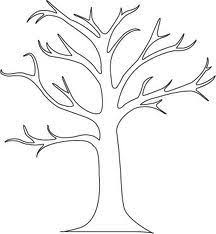 ESCOLA MUNICIPAL INFANTIL PREFEITO ALCIDES FERRARI.DISCIPLINA: ARTESPROFESSORA: ELISÂNGELA MASQUIO.ALUNO (A) :________________________________________ SÉRIE: PRÉ II SEGUNDA SEMANA: ATIVIDADE:2- CUBRA OS PONTINHOS E PINTE A BORBOLETA.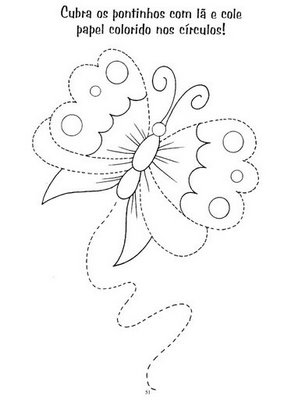 